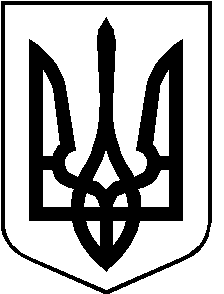 РОЖИЩЕНСЬКА МІСЬКА РАДАЛУЦЬКОГО РАЙОНУ ВОЛИНСЬКОЇ ОБЛАСТІвосьмого скликанняРІШЕННЯ   31 січня 2023 року                                                                                         № 30/31Про надання дозволів на розроблення проектів землеустрою щодо відведення земельної ділянки Рожищенській міській радіКеруючись пунктом 34 частини 1 статті 26, статтею 33 Закону України «Про місцеве самоврядування в Україні», статтями 12, 116, 122-124, 134-136 Земельного Кодексу України, статтями 19, 25, 50 Закону України «Про землеустрій», враховуючи рекомендації постійної комісії з питань депутатської діяльності та етики, дотримання прав людини, законності та правопорядку, земельних відносин, екології, природокористування, охорони пам’яток та історичного середовища від 27.01.2023 № 32/15, міська рада ВИРІШИЛА:	1. Надати дозвіл на розроблення проектів землеустрою щодо відведення земельної ділянки Рожищенській міській раді для продажу права оренди земельної ділянки на конкурентних засадах (земельних торгах) згідно додатку 1.2. Проекти землеустрою щодо відведення земельної ділянки подати для розгляду та затвердження у встановленому порядку.3. Контроль за виконанням даного рішення покласти на постійну комісію з питань депутатської діяльності та етики, дотримання прав людини, законності та правопорядку, земельних відносин, екології, природокористування, охорони пам’яток та історичного середовища Рожищенської міської ради.Міський голова						         Вячеслав ПОЛІЩУКДанилюк  Олег 21541